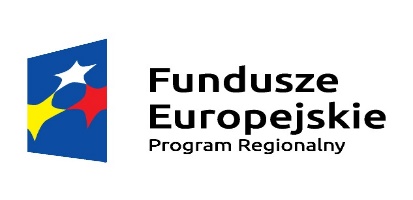 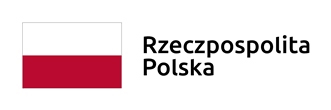 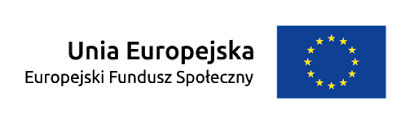 	KARTA ZGŁOSZENIA UDZIAŁU W PROJEKCIE Oświadczam, że:Decyduję się na udział w projekcie ,, Rozwój kompetencji kluczowych i umiejętności uniwersalnych uczniów Niepublicznej Szkoły Podstawowej z Oddziałami Integracyjnymi w Rękowie, w tym uczniów z niepełnosprawnościami, w celu niwelacji negatywnych skutków wywołanych epidemią COVID-19”. Należy zaznaczyć X wybrany rodzaj zajęć:Zostałem/am poinformowany/a, że projekt ,, Rozwój kompetencji kluczowych 
i umiejętności uniwersalnych uczniów Niepublicznej Szkoły Podstawowej z Oddziałami Integracyjnymi 
w Rękowie, w tym uczniów z niepełnosprawnościami, w celu niwelacji negatywnych skutków wywołanych epidemią COVID-19” realizowany w ramach Regionalnego Programu Operacyjnego Województwa Dolnośląskiego na lata 2014-2020, jest współfinansowany ze środków Unii EuropejskiejZapoznałem/am się z zasadami rekrutacji do Projektu, akceptuje je.Deklaruję aktywny udział we wszystkich formach wsparcia przewidzianych w ramach Projektu ,, Rozwój kompetencji kluczowych i umiejętności uniwersalnych uczniów Niepublicznej Szkoły Podstawowej z Oddziałami Integracyjnymi w Rękowie, w tym uczniów z niepełnosprawnościami, w celu niwelacji negatywnych skutków wywołanych epidemią COVID-19”……………………., dnia …………………..				…………………………………………………………Czytelny podpis rodzica/ prawnego opiekunaIMIĘ I NAZWISKOKLASAADRES DO KORESPONDENCJIPESELE-MAIL, TELEFONzajęcia dydaktyczno- wyrównawcze z języka angielskiego ‘Active learning’ dla klas 4-6zajęcia dydaktyczno- wyrównawcze z języka angielskiego ‘Active learning’ dla klas 7-8zajęcia rozwijające z języka angielskiego ‘English is fun’ dla klas 1-3zajęcia rozwijające z języka angielskiego ‘English is fun’ dla klas 4-8zajęcia rozwijające z języka angielskiego ‘Drama club’ dla klas 4-8zajęcia rozwijające ,,Język polski Lustra - odmiana przez przypadki’’ dla klas 4-8zajęcia rozwijające ,,Sport + ortografia=kondycja nasza’’ dla klas 4-5eksperymenty i warsztaty fizyczne dla klas 5-8zajęcia wyrównawcze z matematyki dla klas 4-8koła matematyczne dla klas 1-3,4-8warsztaty biologiczno-chemiczne dla klas 5-8warsztaty dla uczniów klasy 3zajęcia z psychologiem- ,,Przeciw agresji w internecie” dla klas 4-8warsztaty ,,Komunikacja bez przemocy’’ dla klas 2-3,4-8zajęcia logopedycznezajęcia korekcyjno-kompensacyjneterapia rękizajęcia socjoterapeutyczneintegracja sensorycznaspotkania i warsztaty wsparcia dla rodziców z zakresu pomocy psychologiczno-pedagogicznej